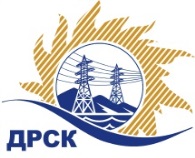 Акционерное Общество«Дальневосточная распределительная сетевая  компания»Протокол № № 276/УКС -ВПпо выбору победителя по открытому запросу цен на право заключения договора на выполнение работ«Строительство и реконструкция ВЛ-6-10/0,4 кВ с установкой ТП для технологического присоединения заявителей до 150 кВт  в Алданском районе, в том числе ПИР».		 закупка № 2021 раздел 2.1.1.  ГКПЗ 2018		      ЕИС – № 31806020140 МСППРИСУТСТВОВАЛИ: члены постоянно действующей Закупочной комиссии АО «ДРСК»  1-го уровня.Форма голосования членов Закупочной комиссии: очно-заочная.ВОПРОСЫ, ВЫНОСИМЫЕ НА РАССМОТРЕНИЕ ЗАКУПОЧНОЙ КОМИССИИ: О  рассмотрении результатов оценки заявок Участников.О признании заявок соответствующими условиям Документации о закупке.Об итоговой ранжировке заявок.О выборе победителя закупки.РЕШИЛИ:        По вопросу № 1Признать объем полученной информации достаточным для принятия решения.Утвердить окончательные цены предложений участниковПо вопросу № 2         Признать заявки ООО  "ЭнергоАльянс", ИП Кузовков В. Ю., ООО Энергетическая Компания «Меркурий» удовлетворяющим по существу условиям Документации о закупке и принять их к дальнейшему рассмотрению.По вопросу № 3        Утвердить итоговую ранжировку заявок          По вопросу № 4          Признать Победителем закупки на выполнение работ «Строительство и реконструкция ВЛ-6-10/0,4 кВ с установкой ТП для технологического присоединения заявителей до 150 кВт  в Алданском районе, в том числе ПИР» участника, занявшего первое место по степени предпочтительности для заказчика: ООО  "ЭнергоАльянс" (460000, г. Оренбург, ул. Челюскинцев, д. 17А) на условиях: стоимость предложения  4 521 262.08 руб. без учета НДС          (5 335 089.25 руб. с учетом НДС). Условия оплаты: Заказчик производит оплату за каждый выполненный этап работ в течение 30 (тридцати) календарных дней с даты подписания акта выполненного этапа работ на основании предоставленных Подрядчиком счетов, с последующим оформлением счета-фактуры. Сроки выполнения работ:  Начало работ – с момента заключения  договора. Окончание работ – не позднее 01.07.2018 гГарантии выполненных работ: на все конструктивные элементы и работы, предусмотренные  в Техническом задании и выполняемые Подрядчиком на объекте, в том числе на используемые строительные конструкции, материалы и оборудование  составляют 60 месяцев с момента подписания акта сдачи-приемки выполненных работ по настоящему договору в полном объеме.Срок действия оферты: до 05.05.2018 г.исполнитель Чуясова Е.Г.Тел. 397268город  Благовещенск«14» февраля 2018 года№п/пНаименование Участника закупки и место нахожденияЦена заявки на участие в закупке, руб. 1.ООО  "ЭнергоАльянс" 
ИНН/КПП 5610152525/561001001 
ОГРН 11356580074624 521 262.08 руб.  без учета НДС(5 335 089.25 руб. с учетом НДС)2.ИП Кузовков В. Ю. 
ИНН/КПП 140203229161/ 
ОГРН 3071402298000104 709 000.00 руб.  без учета НДС(НДС не предусмотрен)3.ООО Энергетическая Компания «Меркурий» 
ИНН/КПП 1402049752/140201001 
ОГРН 11114020000714 709 648.00 руб.  без учета НДС(5 557 384.64 руб. с учетом НДС)Место в итоговой ранжировкеНаименование участникаЦена заявки на участие в закупке, руб.Применение приоритета в соответствии с 925-ПП1 местоООО  "ЭнергоАльянс" 
ИНН/КПП 5610152525/561001001 
ОГРН 11356580074624 521 262.08 руб.  без учета НДС(5 335 089.25 руб. с учетом НДС)нет2 местоИП Кузовков В. Ю. 
ИНН/КПП 140203229161/ 
ОГРН 3071402298000104 709 000.00 руб.  без учета НДС(НДС не предусмотрен)нет3 местоООО Энергетическая Компания «Меркурий» 
ИНН/КПП 1402049752/140201001 
ОГРН 11114020000714 709 648.00 руб.  без учета НДС(5 557 384.64 руб. с учетом НДС)нетСекретарь Закупочной комиссии: Елисеева М.Г. _____________________________